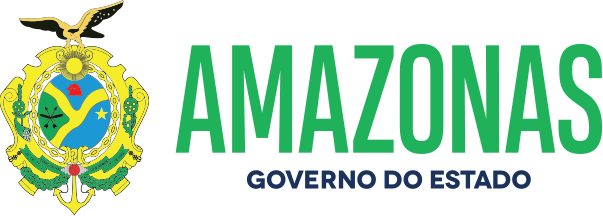      RESENHA: Nº 02 - 2022 COMISSÃO DE LEILÃOEDITAL DE NOTIFICAÇÃOO DIRETOR PRESIDENTE DO DEPARTAMENTO ESTADUAL DE TRÂNSITO DO AMAZONAS – DETRAN/AM, no uso de atribuições legais, e, de conformidade com os dispositivos legais emanados do artigo 2º e seus parágrafos, da Lei 13.160 de 25 de agosto de 2015, da Lei 8.722 de 27 de outubro de 1993, regulamentada pelo Decreto nº 1.305, de 09 de novembro de 1994, e Resolução nº 623, de 06 de setembro de 2016 do Conselho Nacional de Trânsito, notifica os senhores proprietários dos veículos abaixo relacionados, bem como os seus credores fiduciários, de reserva de domínio e ainda arrendadores mercantis, para no prazo de 30 (trinta) dias comparecerem ao DETRAN/AM, para a efetivação de suas regularizações, sob pena de não o fazendo serem os mesmos vendidos em Leilão Público: RENAVAM Nº 0113816977-0, PHW-9270, CHEV/PRISMA 1.4AT LTZ, M A DA COSTA DOS SANTOS-ME; RENAVAM Nº 0113673511-6, PHV-0580, HONDA/CG 125I FAN, PEDRO TEOBALDO DA SILVA; RENAVAM Nº 0110081039-8, PHL-0620, I/DAJIANG DJ110-7, ANA CREUZA C GARCIA; RENAVAM Nº 0110031659-8, PHK-5960, HONDA/CG 125I FAN, MARCIO CARLOS PIRES DE OLIVEIRA; RENAVAM Nº 0106589003-3, PHH-7240, HONDA/CG150 START, RICARDO COSTA MOURA; RENAVAM Nº 0105327282-8, PHE-5020, YAMAHA/YBR125 FACTOR ED, JAIME PINTO DE FREITAS; RENAVAM Nº 0039352783-2, OAN-4930, DAFRA/TVS APACHE RTR 150, ICARO RAFAEL G VIANA; RENAVAM Nº 0038716363-8, OAN-1510, SUNDOWN/MAX 125 SE, MARIA ODILEIA DE LIMA MUNIZ; RENAVAM Nº 0038564271-7, OAK-3470, HONDA/CG 125 FAN KS, JEYMERSON RODRIGO TIBURCIO; RENAVAM Nº 0037817502-5, OAH-9560, YAMAHA/XTZ 125E, EMERSON SILVA DE OLIVEIRA; RENAVAM Nº 0037461978-6, OAH-3460, HONDA/CG 150 FAN ESI, LUAN SANTOS DA SILVA; RENAVAM Nº 0027290646-8, OAA-4730, DAFRA/TVS APACHE RTR 150, MARIA DE JESUS VIANA DE SENA; RENAVAM Nº 0017200313-0, NPB-8840, HONDA/CG 125 FAN KS, ANDERSON DE SOUZA ANTUNES; RENAVAM Nº 0017191502-0, NOX-8860, HONDA/CG150 TITAN MIX ES, MARCIO LOUREIRO SICSU; RENAVAM Nº 0011846760-3, NOT-7630, HONDA/CG 125 FAN, MARCELO BATISTA COUTINHO; RENAVAM Nº 0011805679-4, NOT-2780, HONDA/CG 125 FAN, FRANCIJONES MACEDO PENEDO; RENAVAM Nº 0097877605-4, NOQ-3230, HONDA/CG 125 FAN, JOAO BATISTA SOUZA ROLIM; RENAVAM Nº 0011512566-3, NOP-9330, HONDA/CG 150 TITAN KS, RUAN DA SILVA SALES; RENAVAM Nº 0099171197-1, NON-7830, HONDA/CG 125 FAN, SOELBY SOUZA DE PINHO; RENAVAM Nº 0099077507-0, NOM-6640, HONDA/CG 150 TITAN ES, JAIR NASCIMENTO MAGALHAES; RENAVAM Nº 0081760283-6, NCZ-0580, VW/GOL 1.6 POWER, ADAIR ROMUALDOPEREIRA JUNIOR; RENAVAM Nº 0074924940-4, JXY-0820, HONDA/CG 125 TITAN KS, DIMYSS LEITE DE QUEIROZ; RENAVAM Nº 0074604703-7, JXW-4460, FIAT/PALIO YOUNG, FRANCINEY DA ROCHA BARROSO; RENAVAM Nº 0074412223-6, JXV-1690, HONDA/C100 BIZ, JOSIMAR PALMELA DE SOUZA; RENAVAM Nº 0072908466-3, JXV-0050, HONDA/C100 BIZ, CONV EST ASSEMB DE DEUS NO AM; RENAVAM Nº 0074743651-7, JXU-4290, HONDA/CG 125 TITAN ES, PAULO DE TARSO MOTA PINTO; RENAVAM Nº 0070648101-1, JXN-9180, GM/CORSA GLS, FRANCIVALDO DE CASTRO VERCOSA; RENAVAM Nº 0068911981-0, JXM-9160, FIAT/PALIO EDX, PEDRO FERREIRA ALVES; RENAVAM Nº 0072681028-2, JXH-2590, HONDA/CG 125 TITAN, EUZILENE MARTINS DOS SANTOS; RENAVAM Nº 0061489338-0, JWG-6180, FORD/PAMPA 1.8 L, RAIMUNDO EDIVALDO BARROSO; RENAVAM Nº 0069009236-9, HWA-2950, HONDA/NX 200, ARIELSON FERRAZ ALECRIM; RENAVAM Nº 0110853317-2, PHM-9221, HONDA/CB 250F TWISTER, ORLEILSON FERNANDES DE LIMA; RENAVAM Nº 0110827056-2, PHM-6101, HONDA/CG 160 START, CAIO C FIGUEIRA BARROS; RENAVAM Nº 0102056910-4, OAK-1721, HONDA/CG150 FAN ESDI, ALEXANDRE SOUZA DE OLIVEIRA; RENAVAM Nº 0119518319-1, OAJ-3A21, I/DAJIANG DJ150-5, EDIES DEIVIS GARCIA; RENAVAM Nº 0113512698-1, OAH-6551, YAMAHA/T115 CRYPTON K,JADSON SOUSA SANTOS; RENAVAM Nº 0100533159-3, OAB-7381, I/DAJIANG DJ150-5, ADAILSON BATISTA DOS SANTOS; RENAVAM Nº 0101198998-8, NOZ-7131, I/DAJIANG DJ110-7, KEDSON DE MORAES SOARES; RENAVAM Nº 0100875197-6, NOX-0631, CITROEN/C3 90M TENDANCE, T J DO C MAGNANI E CIA LTDA ME; RENAVAM Nº 0060193397-4,NOL-8721, I/DAJIANG DJ150-5, SIDNEY DOS SANTOS AZEVEDO; RENAVAM Nº 0050743890-6, NOJ-3011, TRAXX/JH125 35A, JEAN CARLO SILVA DE OLIVEIRA; RENAVAM Nº 0045163567-1, NBN-0551, HONDA/CB 300R, JEFFERSON DA SILVA AGUIAR; RENAVAM Nº 0045077737-5, JXW-3661, FLASH/MV ING 110, MARCIRIO DA SILVA MIRANDA; RENAVAM Nº 0042924407-0, JXT-9171, HONDA/CG 150 FAN ESI, MICHEL FABIAN DA COSTA MOTA; RENAVAM Nº 0028147015-4, JXR-0781, HONDA/CG 150 FAN ESI, JOELSON MACIEL DE OLIVEIRA; RENAVAM Nº 0027385109-8, JXO-1921, YAMAHA/XTZ 125E, JOSE MARIA MILLER NASCIMENTO; RENAVAM Nº 0019289154-5, JXN-7161, HONDA/CG 125 CARGO KS, MARIZETE SOUZA DE LIMA; RENAVAM Nº 0019270507-5, JXN-0831, HONDA/CG 125 FAN ES, ROSY ANE SOUZA MAIA; RENAVAM Nº 0019225759-5, JXM-8041, HONDA/BIZ 125 MAIS, ELANE LIMA DE SOUZA; RENAVAM Nº 0019123929-1, JXL-5931, HONDA/CB 300R, FAGNER BATISTA NOGUEIRA; RENAVAM Nº 0012294888-2, JXK-4611, GM/ASTRA SEDAN ADVANTAGE, PAULO LIMA DE CARVALHO; RENAVAM Nº 0012116277-0, JXJ-7611, HONDA/CBX 250 TWISTER, LUIZ HENRIQUE ZAGURY FEITOSA; RENAVAM Nº 0012023036-4, JXJ-3241, DAFRA/SUPER 100, WASHINGTON RAMIRIS FREITAS; RENAVAM Nº 0011881309-9, JXI-3411, HONDA/CG 125 FAN, DEUSIMAR DE SAMPAIO MELO; RENAVAM Nº 0011871871-1, JXI-2901, HONDA/CG 150 TITAN KS, NEI SOARES; RENAVAM Nº 0094801929-8, JXF-4281, SUNDOWN/MAX 125 SED, RAIMUNDO JETSON P MIRANDA; RENAVAM Nº 0090692407-3, JXB-1821, FIAT/SIENA FIRE FLEX,ELIANE ROCHA DOS SANTOS; RENAVAM Nº 0087335329-3, JWX-4471, FIAT/STRADA FIRE CE FLEX, CIA ITAULEASING DE A MERCANTIL; RENAVAM Nº 0082077905-9, JWU-8051, HONDA/CG 125 TITAN KS, LUIZ DUCELINO GONCALVESDA SILVA; RENAVAM Nº 0066509198-2, CIY-5561, VW/GOL CL 1.6 MI, HIUDELQUENIO FITTIPALDI SILVA; RENAVAM Nº 0118200212-6, PHP-8A62, SOUSA/AS 110, CLAUDIO HENRIQUE SALDANHA HOLANDA; RENAVAM Nº 0110851684-7, PHI-8022, HONDA/CG 125I FAN, ANDRE CAVALCANTE TOMAZ; RENAVAM Nº 0103896666-0, PHC-7662, SOUSA/AS150 STREET, JOSE FRANCISCO DE OLIVEIRA; RENAVAM Nº 0059667129-6, OXM-7812, I/DAJIANG DJ150-5, GISELE SILVA DE LIMA; RENAVAM Nº 0099705225-2, OAM-7712, HONDA/NXR150 BROS ESD, JOSE ALDERI DE SOUSA; RENAVAM Nº 0099672519-9, OAM-6912, BR MOTOS/BR NOVA 150 XED, OSMAR MARCOS RYLO; RENAVAM Nº 0099490726-5, OAL-9202, HONDA/CG 125 FAN ESD, MARIA AUXILIADORA DA SILVA NOGUEIRA; RENAVAM Nº 0099451004-7, OAJ-6502, HONDA/CG150 FAN ESDI, NATAN MARINHO RIBEIRO; RENAVAM Nº 0100010807-1, OAH-3802, YAMAHA/YBR125 FACTOR ED, ADRIANO DO NASCIMENTO REGO; RENAVAM Nº 0099321632-3, OAG-9412, HONDA/CG 125 FAN ESD, FRANCINEIDE BATISTA OLIVEIRA; RENAVAM Nº 0058073662-8, OAB-6222, YAMAHA/YBR125 FACTOR ED, JOEL ALMEIDA TEIXEIRA; RENAVAM Nº 0059548857-9, NPA-5692, I/DAJIANG DJ150-5, JOAO NAILOR OLENCHI; RENAVAM Nº 0059335022-7, NOY-6162, YAMAHA/XTZ 125E, IIN TECNOLOGIAS LTDA; RENAVAM Nº 0058786707-8, NOX-5822, YAMAHA/YBR125 FACTOR ED, ALTEMIRO SOUZA DA MATTA; RENAVAM Nº 0058563028-3, NOU-3252, HONDA/CB 300R, EDLAINETAVARES DA SILVA; RENAVAM Nº 0051791404-2, NOS-0572, HONDA/CG 150 TITAN EX, FELIPE TROVIDES SANTANA; RENAVAM Nº 0050958857-3, NOP-2572, I/DAJIANG DJ150-5, EDUARDO DE SOUZA DA COSTA; RENAVAM Nº 0050826916-4, NON-9312, HONDA/CG150 FAN ESDI, JOSE DE RIBAMAR WILIAM DA SILVA; RENAVAM Nº 0045376299-9, NON-0012, HONDA/CG 125 FAN KS, CARLOS EDUARDO DA SILVA CORDEIRO; RENAVAM Nº 0045307820-6, NOM-3082, HONDA/CG 125 FAN KS, IDELMAR QUEIROZ DE MATOS; RENAVAM Nº 0045210677-0, NOL-3222, HONDA/CG 125 FAN ES,MARLEY SARAIVA DA SILVA; RENAVAM Nº 0042974753-5, NOK-5742, FLASH/MV TEEN 50, ELIANE GUIMARAES DOS SANTOS; RENAVAM Nº 0045156288-7, NOK-5482, HONDA/CG 150 TITAN EX, GILBERTO TADEU MACEDO; RENAVAM Nº 0045138199-8, NOK-4562, HONDA/BIZ 125 ES, MARINETE COSTA DA SILVA; RENAVAM Nº 0018950025-5, NOI-6522, HONDA/CG 125 FAN ES, AUDILEIA GARCIA PEREIRA; RENAVAM Nº 0028438159-4, NOI-0332, HONDA/CG 125 FAN ES, CLEMILSON M FIGUEIRA; RENAVAM Nº 0012574629-6, JXQ-2292, HONDA/POP100, NATANAEL RODRIGUES BATISTA; RENAVAM Nº 0012363943-3, JXP-2902, YAMAHA/FACTOR YBR125 ED, FRANCIANE SOUZA GONCALVES; RENAVAM Nº0012382280-7, JXO-8902, GARINNI/GR125 S, BARRETO CONSTRUCOES EIRELI; RENAVAM Nº 0097089431-7, JXN-4762, HONDA/CG 150 TITAN KS, WEBERSON SILVA DOS SANTOS; RENAVAM Nº 0096491475-1, JXM-7472, I/JIAPENG VOLCANO JP1104, ALESSANDRO OLIVEIRA DE SOUSA; RENAVAM Nº 0090982139-9, JXF-7702, HONDA/CG 125 FAN, CARLOS ANTONIO DE S BEZERRA; RENAVAM Nº 0072795072-0, JXD-7082, HONDA/C100 BIZ, PAMIA TEIXEIRA DE OLIVEIRA; RENAVAM Nº 0071327820-0, JXD-3962, HONDA/CG 125 TITAN, JOSE RICARDO PINTO VIEIRA; RENAVAM Nº 0082166392-5, JWV-3202, FORD/FIESTA, GLAUCIMAR DA S MATOS; RENAVAM Nº 0082118491-1, JWU-8E62, HONDA/CG 125 TITAN ES, CARLOS PATRICK PEREIRA LEITE; RENAVAM Nº 0075194766-0, JWQ-2642, I/RENAULT TWINGO 1.0, JAIR ABREU CAMPOS; RENAVAM Nº 0014500431-7, JWI-0202, VW/BRASILIA, RICARDO SILVA SANTOS; RENAVAM Nº 0114767086-0, PHP-2J93, HAOBAO/HB 150, IRENILSON FREITAS ALVES; RENAVAM Nº 0112946844-2, PHM-4483, HONDA/NXR 160 BROS, ALVARO TORRES BOTELHO; RENAVAM Nº 0110837871-1, PHJ-6833, HONDA/BIZ 125, DEBORA SUZANE CARDOSO E SILVA; RENAVAM Nº 0104145391-1, PHE-3373, VW/SAVEIRO CS TL MB, AXTRON SERV TECNOLOGICOS LTDA-ME; RENAVAM Nº 0104067169-9, PHC-9633, JTA/SUZUKI GSR125 S, DOMINGOS VINHOTE DE SOUSA; RENAVAM Nº 0056845840-0, OAN-2513, DAFRA/RIVA 150, NINA HEBIS PEREIRA; RENAVAM Nº 0056844390-0, OAN-2333, I/DAJIANG DJ125-5, JOAO LUCIO FROTA FIGUEIREDO; RENAVAM Nº 0056826216-6, OAN-0523, HONDA/CG150FAN ESDI, JARDESON FERREIRA DOS SANTOS; RENAVAM Nº 0056563151-9, OAK-3773, VW/NOVA SAVEIRO CE, SEBASTIAO SOARES REGO; RENAVAM Nº 0055859134-5, OAH-4253, KASINSKI/MIRAGE 150 50, MOISES GOES DA SILVA; RENAVAM Nº 0052682577-4, OAE-4493, HONDA/CG150 FAN ESDI, ALAN JONATHAN MOTA SANTOS; RENAVAM Nº 0052641813-3, OAE-2183, DAFRA/RIVA 150, MICHAEL MOTTA FELIX; RENAVAM Nº 0045651528-3, NPA-1993, HONDA/CG 125 FAN ES, MARCELO DO NASCIMENTO SILVA; RENAVAM Nº 0045585545-5, NOZ-3993, CHEVROLET/MONTANA LS, LUCIA DE SOUZA REZUTTO; RENAVAM Nº 0019943632-0, NOP-6223, HONDA/CG 125 FAN ES, LUIS ROBERTO CASTRO DASILVA; RENAVAM Nº 0013283315-8, NOL-4573, HONDA/CG 125 FAN ES, THIAGO DE SOUZA RABELO; RENAVAM Nº 0096820260-8, JXY-2833, HONDA/CG 125 FAN, MARIVALDO NUNES DE LIRA; RENAVAM Nº 0096406257-7, JXT-8023,HONDA/CG 125 FAN, THELMA DOS PRAZERES ROSAS; RENAVAM Nº 0095910200-0, JXR-6613, VW/GOL 1.0, ANTONIOAQUILA DE SOUZA PEREIRA; RENAVAM Nº 0095732405-7, JXP-7823, HONDA/CG 150 TITAN KS, LUCIMAR FANDINHODA SILVA; RENAVAM Nº 0085009593-0, JXF-3913, YAMAHA/YBR 125K, MESSIAS SANTOS DA SILVA; RENAVAM Nº 0073349584-2, JXF-3093, HONDA/CG 125 TITAN ES, BISMARK DIAS DE SOUZA; RENAVAM Nº 0084881641-2, JXA-9593, HONDA/CG 150 TITAN ES, PAULO CAETANO LOBATO; RENAVAM Nº 0084842149-3, JWZ-7723, HONDA/CG 150 TITAN KS, RENILSON BARATA DA SILVA; RENAVAM Nº 0080090550-4, JWW-9683, HONDA/CG 125 CARGO, MAQFUSO ATACDE P E F LTDA EPP; RENAVAM Nº 0080015819-9, JWW-3343, HONDA/CBX 250 TWISTER, KLEBER ALVES FLORIANO DA SILVA; RENAVAM Nº 0077698526-4, JWV-3993, HONDA/CG 125 TITAN KS, JOSIAS NEGREIROS DA SILVA; RENAVAM Nº 0077662156-4, JWU-3143, GM/CELTA, ELANE DA SILVA SANTOS; RENAVAM Nº 0073317995-9, JWR-6303, VW/GOL 16V, CARLOS JOSE CATAO; RENAVAM Nº 0065056735-8, JWN-2273, VW/GOL CLI, JOSIVAN SERRAO; RENAVAM Nº 0063215407-1, JTG-0323, FIAT/UNO ELECTRONIC, PATRICK WILLEN DE SOUZA SERRA; RENAVAM Nº 0114906424-0, PHM-7544, FIAT/ARGO DRIVE 1.3, CASSIO FIGUEIRA BARROS; RENAVAM Nº 0111563467-1, PHK-4614, HONDA/CG 160 START, MARIA LUCIA DE MAGALHAES; RENAVAM Nº 0104561268-2, PHE-4804, SOUSA/AS 150 STREET, JOSEVICTOR CORREA MESQUITA; RENAVAM Nº 0104547845-5, PHE-4194, HONDA/XL 700V TRANSALP, SAMUEL ALEX FREIRE DE SOUZA; RENAVAM Nº 0104427039-7, PHC-1564, JTA/SUZUKI GSR125 S, ERIVELTON P DOS SANTOS SILVA; RENAVAM Nº 0102637731-2, OXM-0754, HONDA/BIZ 125 EX, ANTONIA ALICE DA L COSTA DE SOUZA; RENAVAM Nº 0055566087-7, OAO-3354, YAMAHA/T115 CRYPTON K, PAULO DA CUNHA GOMES; RENAVAM Nº 0055391674-2, OAN-4234, HONDA/BIZ 100 ES, MARIO JORGE T ALVES; RENAVAM Nº 0036741200-4, OAJ-8124, HONDA/CG 125 FAN KS, RAULISSON DA COSTA FERREIRA; RENAVAM Nº 0053371269-6, OAC-7914, YAMAHA/T115 CRYPTON ED, MARIA ROMERIA DA SILVA MOTA; RENAVAM Nº 0053331281-7, OAC-3114, HONDA/NXR125 BROS ES, FLAVIO CAVALCANTE DE LIMA; RENAVAM Nº 0053288525-2, OAB-7464, VW/SAVEIRO 1.6 CE, NELSON MENDES COELHO FILHO; RENAVAM Nº 0053057710-0, NPB-6424, HONDA/CG150 FAN ESDI, ELIVAN GUEDES DA SILVA; RENAVAM Nº 0052695832-4, NOZ-7824, HONDA/POP100, FABIELE DOS SANTOS SOUZA; RENAVAM Nº 0032345549-2, NOU-3994, YAMAHA/XTZ 125E, JOAO ARCANGELO LOPES RIBEIRO; RENAVAM Nº 0031517756-0, NOR-2C64, HONDA/CG 125 FAN KS, ALCILENE PINHO DE LIMA; RENAVAM Nº 0031400503-0, NOR-1574, HONDA/LEAD 110, LENIVALDO ALVES LEMOS; RENAVAM Nº 0031321814-5, NOQ-9814, HONDA/CG150 FAN ESDI, EDUARDO BRENO CAMARA RODRIGUES; RENAVAM Nº 0020615915-3, NOO-5564, JTA/SUZUKI INTRUDER 125, JOSE MARIA DE SOUZA COSTA; RENAVAM Nº 0020502710-5, NON-9984, HONDA/CG 125 FAN KS, SANDRA HELENA BRAGA DA SILVA; RENAVAM Nº 0020276831-7, NOL-6064, HONDA/LEAD 110, ELIANA BRIGLIA MARQUES; RENAVAM Nº 0013518543-2, NOJ-0744, DAFRA/KANSAS 150, MARIA EUNICE PINHEIRO DE CARVALHO; RENAVAM Nº 0013483008-3, NOI-6744, JTA/SUZUKI EN125 YES, FRANCISCO CARNEIRO C FILHO; RENAVAM Nº 0013452688-0, NOI-6244, YAMAHA/FACTOR YBR125 E, IRLANE MARIA F DE ANDRADE; RENAVAM Nº 0096056668-6, JXW-8574, HONDA/CG 125 FAN, PAULO ROBERTO SILVA DE MORAES; RENAVAM Nº 0096019516-5, JXW-3974, VW/GOL 1.0, CIA ITAULEASING DE A MERCANTIL; RENAVAM Nº 0094773080-0, JXU-5394, HONDA/CG 150 JOB, FRANCE CRISTINE F PENAFORT; RENAVAM Nº 0094720476-8, JXT-5084, YAMAHA/NEO AT115, JOSE ALDAI GOMES SILVA; RENAVAM Nº 0094294822-0, JXP-3384, HONDA/CBX 250 TWISTER, GENISVALDO MALAQUIAS DA SILVA; RENAVAM Nº 0094299368-3, JXO-8194, HONDA/CG 125 FAN, EDUARDO JORGE NOGUEIRA; RENAVAM Nº 0094298814-0, JXO-8164, HONDA/CG 150 SPORT, WILLIAM JACKSON R DE SOUZA; RENAVAM Nº 0093940702-7, JXL-6744, HONDA/CG 125 FAN, FRANCISCOJOSETE DA SILVA LIMA; RENAVAM Nº 0091699996-3, JXK-5564, FIAT/SIENA FIRE FLEX, RAIMUNDA RIBEIRO DO NASCIMENTO; RENAVAM Nº 0091520881-4, JXI-0104, HONDA/CG 150 TITAN KS, DIEGO BRASIL CARRIL; RENAVAM Nº 0091459712-4, JXH-4084, FORD/FIESTA FLEX, LENICE PRAIA LIMA; RENAVAM Nº 0085247848-8, JXE-2104, GM/CORSA SEDAN MAXX, ULISSES MICHILES DA SILVA; RENAVAM Nº 0085214020-7, JXB-8334, HONDA/CG 150 SPORT,ROBSON SILVA DO NASCIMENTO; RENAVAM Nº 0085141298-0, JXA-7634, GM/CELTA 4P LIFE, PEDRO PAULO TAVARES COSTA; RENAVAM Nº 0082662157-0, JWZ-1684, HONDA/CG 150 TITAN ESD, IRANILDE RODRIGUES DOS SANTOS; RENAVAM Nº 0082606649-6, JWY-5B24, HONDA/C100 BIZ ES, RICARDO FAUSTINO DA SILVA; RENAVAM Nº 0080281413-1, JWW-8644, HONDA/CG 125 TITAN ES, ALEXANDRE DE SOUZA MIRANDA; RENAVAM Nº 0080247875-1, JWW-5744,HONDA/CG 125 TITAN KS, ACILDO JOAQUIM DA SILVA; RENAVAM Nº 0080228888-0, JWW-3554, HONDA/CG 125 TITAN KSE, LUCINEIDE CASTRO VIANA; RENAVAM Nº 0077932705-5, JWU-5604, HONDA/CG 125 TITAN ES, DARLISON FELIX DA SILVA; RENAVAM Nº 0077868539-0, JWT-9464, HONDA/CG 125 CARGO, DISTRIB DE BEBIDAS MARCA LTDA;RENAVAM Nº 0077834537-8, JWT-5784, HONDA/CG 125 TITAN KS, ELICELSON LIMA DE SOUSA; RENAVAM Nº 0077831097-3, JWT-5424, GM/CELTA, MARIA DE ASSIS BASTOS; RENAVAM Nº 0075539811-4, JWR-7994, HONDA/CBX 200STRADA, MANOEL GONCALVES DA COSTA QUIRINO; RENAVAM Nº 0126310401-8, QZB-0H95, HONDA/CG 160 START, THIAGO GADELHA ALVES; RENAVAM Nº 0104949760-8, PHF-4645, HONDA/CG 125 CARGO KS, NYRRON C DE GAS P A-EIRELI; RENAVAM Nº 0103252713-4, PHB-4715, I/DAJIANG DJ150-5, FRANCISCO MARTINS DA SILVA; RENAVAM Nº 0101599581-8, PHA-2965, YAMAHA/YS150 FAZER ED, RUINETE MARQUES DE SOUZA; RENAVAM Nº 0053814934-5, OAO-6555, FLASH/MV TEEN 50, JOSE SOARES SILVA; RENAVAM Nº 0053799225-1, OAO-0935, YAMAHA/YBR125 FACTORED, CEZAR CARLOS BAIA DE ARAUJO; RENAVAM Nº 0053602142-2, OAL-8185, HONDA/CG 150 FAN ESI, ANTONIO MARCOS DA SILVA MARQUES; RENAVAM Nº 0050313686-7, OAI-6195, YAMAHA/FACTOR YBR125 K, MEIRY ANTONIA ALVES DE OLIVEIRA; RENAVAM Nº 0050086308-3, OAF-6735, HONDA/CG 150 TITAN EX, ROMULO RODRIGO DE S PINHEIRO; RENAVAM Nº 0049820078-7, OAC-9885, HONDA/CG 150 TITAN ESD, RAIMUNDO CELIO MARTINS; RENAVAM Nº 0049802975-1, OAC-6725, HONDA/CG150 FAN ESDI, MARLISON GADELHA SIMOES; RENAVAM Nº 0046806106-1, OAC-2755, YAMAHA/XTZ250 TENERE, ANTONIO ALVES AGRA; RENAVAM Nº 0046445793-9, NOZ-8335, HONDA/CG 150 FAN ESI, MARIA RAIMUNDA B DA SILVA; RENAVAM Nº 0032934465-0, NOY-9095, HONDA/CG 125 FAN ES, RAIMUNDO PAULODE SOUZA; RENAVAM Nº 0032795040-4, NOY-1175, HONDA/CG 125 FAN KS, JOAO COSME DE LIMA; RENAVAM Nº 0032860559-0, NOY-0625, HONDA/BIZ 125 ES, EDSON MARINHO DOS SANTOS; RENAVAM Nº 0032805470-4, NOX-5755,DAFRA/KANSAS 150, MARILDA ALVES DE CASTRO; RENAVAM Nº 0032757107-1, NOX-2795, DAFRA/TVS APACHE RTR 150, WILLA DE MELO PINHEIRO; RENAVAM Nº 0032574168-9, NOU-6725, HONDA/CG 125 CARGO KS, EDER DA SILVA; RENAVAM Nº 0027034039-4, NOR-8925, DAFRA/TVS APACHE RTR 150, MARCIA DE JESUS M BARBOSA; RENAVAM Nº0021275641-9, NOQ-6415, YAMAHA/FACTOR YBR125 K, JANIO DOS SANTOS SOUZA; RENAVAM Nº 0021210119-6, NOP-3035, HONDA/CG 125 FAN ES, HARISON VERAS BARBOSA; RENAVAM Nº 0020986408-7, NOO-1385, KASINSKI/CRZ 150 10, MANAUS SECRETARIA MUN DE SAUDE; RENAVAM Nº 0014400230-2, NOK-7915, HONDA/CG150 TITAN MIXESD,OSVALDINA CAMPOS SOBREIRA; RENAVAM Nº 0014299513-4, NOJ-7595, YAMAHA/FAZER YS250, JOSE RODRIGO HONORATO DA SILVA; RENAVAM Nº 0091793503-9, NAT-1555, YAMAHA/YBR 125E, JOSE ALBERTO MONTEIRO DA S FILHO;RENAVAM Nº 0088290177-0, NAR-0555, HONDA/CG 125 FAN, FLAVIO HUMBERTO CUNHA; RENAVAM Nº 0071830504-3, NAJ-5605, HONDA/CG 125 TITAN, MARIA DO SOCORRO S DE SOUZA; RENAVAM Nº 0093790324-8, JXX-6495, HONDA/CG 150 TITAN KS, MARIA IVANEIDE NASCIMENTO DE SOUZA; RENAVAM Nº 0093202398-3, JXR-5735, HONDA/CG 125 FAN, LUCIANO DE JESUS CRUZ LIMA; RENAVAM Nº 0093243186-0, JXR-4355, HONDA/CG 150 TITAN ESD, RODRIGO DA SILVA NEPOMUCENO; RENAVAM Nº 0093196198-0, JXQ-7565, HONDA/CG 150 TITAN ES, FLAVIO HUMBERTO CUNHA; RENAVAM Nº 0093133475-6, JXQ-0325, FIAT/IDEA ADVENTURE FLEX, HELIO LIMA SAMPAIO; RENAVAM Nº 0092002600-1, JXM-3975, HONDA/CG 125 FAN, FRANCISCO FERREIRA NOBREGA; RENAVAM Nº 0078055894-4, JXI-0015, FIAT/SIENA ELX, BB LEASING S/A ARREND MERCANTIL; RENAVAM Nº 0088379623-6, JXH-5145, HONDA/CG 150 TITAN KS, JOSEILSON DANTAS DE ARAUJO; RENAVAM Nº 0085486390-7, JXF-3765, HONDA/CG 150 TITAN KS, DIEMERSON FERREIRA ALVES; RENAVAM Nº 0071714470-4, JXD-6485, HONDA/CG 125 TITAN, FRANCISCO SANTOS DA SILVA; RENAVAM Nº 0071762139-1, JXD-6125, HONDA/CBX 200 STRADA, ONEIDE PACHECO DA ROSA; RENAVAM Nº 0082889613-5, JWZ-6335, HONDA/CG 150 TITAN ESD, JOSIELDO PORTO DE PAULO; RENAVAM Nº 0082808630-3, JWY-7525, HONDA/CBX 250 TWISTER, ANTONIO VENICIO DA SILVA MELO; RENAVAM Nº 0082728147-1, JWX-9D25, HONDA/CBX 250 TWISTER, GERALDO ALVES DE SOUZA FILHO; RENAVAM Nº 0082734812-6, JWX-9895, HONDA/CG 150 TITAN ESD, ROBERT SMITH ANDRADE CONTES; RENAVAM Nº 0080350100-5, JWV-8485, HONDA/CG 125 TITAN ES, BELMIRO GOMES DA SILVA; RENAVAM Nº 0080339725-9, JWV-7335, YAMAHA/XTZ 125K, MAURO LIMA DE ANDRADE; RENAVAM Nº0078123308-9, JWU-6075, GM/CELTA, CARLOS ALBERTO AMAZONAS; RENAVAM Nº 0075932931-1, JWT-5255, HONDA/CG 125 CARGO, EDMAR DA COSTA MENEZES; RENAVAM Nº 0075914191-6, JWT-2305, HONDA/CG 125 TITAN ES, RAIMUNDA DE SOUSA REIS; RENAVAM Nº 0075867226-8, JWS-7735, VW/GOL SPECIAL, MARIA AELETE CARNEIRO COSTA;RENAVAM Nº 0065273799-4, JWM-6625, GM/CORSA GL, LUIZ DE FRANCA E S SANTOS; RENAVAM Nº 0063537834-5,JWK-6325, VW/GOL 1000I, ADALGIZA GOMES MENDONCA; RENAVAM Nº 0115630773-0, PHP-5056, SOUSA/AS 150 STREET, JANDERCY DE MELO OLIVEIRA; RENAVAM Nº 0112067901-7, PHK-8686, I/DAJIANG DJ110-7, JONNEY FREITAS PINTO DE SOUZA; RENAVAM Nº 0108810622-3, PHH-3446, YAMAHA/YS150 FAZER SED, LIAMARA MORAIS RODRIGUES; RENAVAM Nº 0103159100-9, PHB-3G86, YAMAHA/YBR125 FACTOR K1, RADSON ALVES DA SILVA; RENAVAM Nº 0101601559-0, PHA-4196, HONDA/POP100, JACKSON RODRIGUES DA SILVA; RENAVAM Nº 0049706133-3, OAO-1156, SUNDOWN/MAX 125 SED, ALESSANDRO FERNANDES DE FREITAS; RENAVAM Nº 0047339613-0, OAK-5136, DAFRA/NEXT 250, ALDENEY GOES ALVES; RENAVAM Nº 0047164819-1, OAJ-1586, YAMAHA/FACTOR YBR125 ED, RAIMUNDO NONATO GARCIA BRAGA; RENAVAM Nº 0047192830-5, OAJ-1416, HONDA/CG 125 FAN KS, MARIA HELENA CUNHA PONTES; RENAVAM Nº 0033403349-7, OAF-5146, SUNDOWN/MAX 125 SED, FRANCISCO GONCALVES COSTA; RENAVAM Nº 0033400987-1, OAF-5106, I/DAJIANG DJ150-5, TEDDY VIEIRA DOS SANTOS; RENAVAM Nº 0033162061-8, OAC-3096, FORD/ECOSPORT FSL1.6FLEX, VICAR VEICULOS LTDA; RENAVAM Nº 0026966144-1, NPA-7086, SUNDOWN/STX MOTARD 125, ALESSANDRO COSTA E SILVA; RENAVAM Nº 0026896251-0, NPA-5806, HONDA/NXR150 BROS ESD, HUDSON SILVA DE SOUZA; RENAVAM Nº 0026289407-6, NOX-8116, R/MILTON BRASILIA CA, HERNANE DE PAIVA BRITO; RENAVAM Nº 0025995312-1, NOW-8996, HONDA/CG 125 FAN KS, WALLACE PEREIRA RODRIGUES; RENAVAM Nº 0025793701-3, NOU-6366, DAFRA/TVS APACHE RTR 150, EUGBERTON CRUZ RODRIGUES; RENAVAM Nº 0015154923-0, NOM-7616, HONDA/NXR150 BROS ES, FRANCISCO UCHOA SILVA; RENAVAM Nº 0022863286-2, NDD-6746, YAMAHA/FACTOR YBR125 K, NEIDE NASCIMENTO BRAGA; RENAVAM Nº 0092795038-3, JXY-0886, HONDA/CG 125 FAN, LUCIANO AZEVEDO PEREIRA; RENAVAM Nº 0092792805-1, JXX-9786, HONDA/CG 150 TITAN KS, MARIA DO PERPETUO S S DOS SANTOS; RENAVAM Nº0092526241-2, JXV-1466, HONDA/CG 125 FAN, LUCIANA COELHO DO NASCIMENTO; RENAVAM Nº 0092234838-3, JXR-4266, HONDA/NXR150 BROS KS, PAULO ROBERTO DIAS LONGO; RENAVAM Nº 0092157646-3, JXQ-7226, HONDA/CG 125 FAN, DAVY EDSON DA SILVA E SILVA; RENAVAM Nº 0090529123-9, JXP-5116, HONDA/CG 150 TITAN ESD, MARIA DE FATIMA DA SILVA; RENAVAM Nº 0089989418-6, JXJ-1086, HONDA/CG 125 FAN, ADEILSON FLORENCIO DE SOUZA; RENAVAM Nº 0071994705-7, JXD-7886, HONDA/CG 125 TITAN, CLAUDIO LIMA DO NASCIMENTO; RENAVAM Nº 0071931981-1, JXD-6376, HONDA/XR 200R, VALKIMAR MOTA PAULINO; RENAVAM Nº 0082961149-5, JWX-6576, HONDA/CG 150 TITAN ESD, ERNESTO FIUZA LIMA; RENAVAM Nº 0078353025-0, JWU-8126, HONDA/CG 125 TITAN ES, VANDO DA SILVA BARRETO; RENAVAM Nº 0078234467-4, JWT-6686, HONDA/CBX 250 TWISTER, FRANCISCO SILVA DE OLIVEIRA; RENAVAM Nº 0076025512-1, JWS-8776, HONDA/CG 125 TITAN KS, JOSE ALBERTO LISBOA DOS SANTOS; RENAVAM Nº 0013678050-4, JWJ-9426, FIAT/UNO ELECTRONIC, LILIANE OLIVEIRA DA CUNHA; RENAVAM Nº 0067650018-8, JTQ-2826, GM/CORSA GL, JOSE RIBEIRO DA CRUZ; RENAVAM Nº 0124137415-2, QZJ-3A77, HONDA/CG 160 TITAN, ELIAS PAIVA DOS SANTOS; RENAVAM Nº 0109153945-3, PHI-8827, YAMAHA/YS150 FAZER SED, LINDOMAR KAZUO SHIGA; RENAVAM Nº 0105541077-2, PHE-2177, MOTO TRAXX/JL50Q-8, ROSILENE VIEIRA DA SILVEIRA; RENAVAM Nº 0112032106-6, PHD-7467, HONDA/POP 110I, GEOVANE BATISTA DE ALMEIDA; RENAVAM Nº 0105478441-5, PHC-9887, SUNDOWN/MAX 125 SED, ROSIVALDO DA SILVA BRAGA; RENAVAM Nº 0103109649-0, PHB-5787, HONDA/CG150 FAN ESDI, JOSE ARMANDO DOS S COSTA; RENAVAM Nº 0049250188-2, OAN-5747, YAMAHA/FACTOR YBR125 K, LUCIMAR DA SILVA GONCALVES; RENAVAM Nº 0055802427-0, OAN-1747, FLASH/MV ING 110, MARIA DE JESUS C DE MENEZES; RENAVAM Nº 0047878413-9, OAL-1637, SUNDOWN/FUTURE 125, MEGUI PARTICIPACOES LTDA; RENAVAM Nº0047750684-4, OAJ-6787, FLASH/MV CITY 150, WILLIANE DE SOUZA COSTA; RENAVAM Nº 0033834807-7, OAE-7577, HONDA/CG 150 TITAN EX, FRANCISCO FARIAS SANTOS; RENAVAM Nº 0033591243-5, OAC-5197, YAMAHA/FACTORYBR125 ED, CLAUDIO OLIVEIRA DA CUNHA; RENAVAM Nº 0033278706-0, OAB-1877, DAFRA/TVS APACHE RTR 150, JULIEL GOMES BARBOSA; RENAVAM Nº 0033496617-5, OAA-8057, HONDA/CG 125 FAN ES, JORDAN ALMEIDA CAMPOS;RENAVAM Nº 0025531554-6, NPB-9077, DAFRA/TVS APACHE RTR 150, RAIMUNDA NONATA VIEIRA DA SILVA; RENAVAM Nº 0025286742-4, NOZ-1937, YAMAHA/FAZER YS250, MARIA HELENA DOS SANTOS GOMES; RENAVAM Nº 0025331791-6, NOZ-1627, JTA/SUZUKI EN125 YES, MARCELO CORSINO LIMA; RENAVAM Nº 0022572296-8, NOV-4617, JTA/SUZUKI EN125 YES, JOSE DARLY AZEVEDO LEITE; RENAVAM Nº 0022423496-0, NOT-7167, GARINNI/GR125 S, ALVARO VASCONCELOS DA COSTA; RENAVAM Nº 0022389321-8, NOT-3947, HONDA/CG 125 FAN KS, IVAN SANTOS DOS SANTOS; RENAVAM Nº 0022346529-1, NOS-8057, HONDA/CG150 TITAN MIX EX, HELENIR DE SOUZA COSTA; RENAVAM Nº 0015397535-0, NOP-9957, HONDA/CG 125 FAN ES, JOAO BATISTA NASCIMENTO FERREIRA; RENAVAM Nº 0015347292-8, NOO-9507, HONDA/CG 125 FAN ES, WILLIAM MELGUEIRO DE SOUZA; RENAVAM Nº 0015339351-3, NOO-9007, YAMAHA/LANDER XTZ250, MINISTERIO DA SAUDE; RENAVAM Nº 0097542165-4, NOL-3227, HONDA/CG 125 FAN, ELIVALDO ALVES DE ALMEIDA; RENAVAM Nº 0097473863-8, NOK-3637, HONDA/CG 125 FAN, HLS CONST E SERV DE ENT RAP LTDA; RENAVAM Nº 0058952658-8, NOJ-2727, YAMAHA/XTZ 125E, JONATHA DA SILVA GOMES; RENAVAM Nº 0089897174-8, JXY-3087, HONDA/BIZ 125 MAIS, IZABELA ISTHEFANY SOUZA CARDOSO; RENAVAM Nº 0089886254-0, JXY-2397, FIAT/IDEA ELX FLEX, DIBENS LEASING S/A ARREND MERC; RENAVAM Nº 0089854833-0, JXX-7837, HONDA/CBX 250 TWISTER, MAURICIO BARROS DE SOUZA NETO; RENAVAM Nº 0089762050-0, JXW-3527, VW/GOL 1.0, SIDNEY AIRES DE OLIVEIRA; RENAVAM Nº 0089642913-0, JXV-5477, YAMAHA/YBR 125K, SIMONE ALVARENGA DOS SANTOS; RENAVAM Nº 0089660206-0, JXV-5377, HONDA/CG 150 TITAN KS, JOCINETE MARQUES DE SOUZA; RENAVAM Nº 0089519287-0, JXV-5227, HONDA/CG 150 TITAN KS, ADAMILTO FLEURY PEREIRA; RENAVAM Nº 0089209708-6, JXP-9397, VW/GOL 1.0, KELLY MARIA SILVA DA COSTA; RENAVAM Nº 0089178837-9, JXP-7157, HONDA/CG 150 JOB, LUZENILDA SOARES MEDEIROS; RENAVAM Nº 0088852672-5, JXO-6667, HONDA/CG 150 TITAN ES, MARIA DO SOCORRO DA C F BARRETO; RENAVAM Nº 0089074700-8, JXO-4427, HONDA/CG 125 FAN, MICHEL DE SOUZA NASCIMENTO; RENAVAM Nº 0088947311-0, JXM-9967, HONDA/CG 150 TITAN KS, KAIRO AMARO DE OLIVEIRA; RENAVAM Nº 0087275415-4, JXK-7597, VW/GOL 1.0, M I DOS S RODRIGUES-TRANSPORTES; RENAVAM Nº 0087000563-4, JXH-0657, HONDA/NXR150BROS CARGO K, CAROLINE SANTOS DE SOUZA; RENAVAM Nº 0072108253-0, JXD-7687, HONDA/C100 BIZ, AURISTELA GONCALVES DA COSTA; RENAVAM Nº 0070208194-9, JXD-3857, HONDA/CG 125 TITAN, MARCELO DAMASCENADE OLIVEIRA; RENAVAM Nº 0067742198-2, JXD-0707, HONDA/CG 125 TITAN, EVALDO SOUSA DA CRUZ; RENAVAM Nº 0078510663-4, JWV-4757, HONDA/NX-4 FALCON, SIDNEY DA COSTA RAMOS; RENAVAM Nº 0065606705-5, JWN-3377, IMP/FORD ESCORT 2.0I R, PAULO ITAMAR SOARES MARINHO; RENAVAM Nº 0121742265-7, QZP-7C18, HONDA/POP110I, EDILEUZA ALVES DAS CHAGAS; RENAVAM Nº 0112722098-2, PHO-8398, HONDA/CG 125I FAN, MARLISSON FIGUEIRA FERREIRA; RENAVAM Nº 0106826463-0, PHE-7758, HONDA/CB 300R, WILLIAN JHONATAN DE S GUIMARAES; RENAVAM Nº 0105902334-0, PHE-2588, HONDA/BIZ 125 ES, THAIS RABELO DA SILVA COSTA; RENAVAM Nº 0122502099-6, PHA-0328, I/DAJIANG DJ110-7, MARGARIVANDA MAQUINE DE SOUZA; RENAVAM Nº 0048802267-3, OAM-8758, FLASH/MV TEEN 50, MENAILDE SANTOS DOS SANTOS; RENAVAM Nº 0048802191-0, OAM-8678, FLASH/MV CITY 150, RENI LUIZ PERUZATTO; RENAVAM Nº 0048278438-5, OAM-8188, GARINNI/GR150 ST, TECNORADIO C E S E C EIRELI; RENAVAM Nº 0048027198-4, OAH-5358, HONDA/CG 150 TITAN EX, ARLENSON DA SILVA FERNANDES; RENAVAM Nº 0034455901-7, OAF-6438, YAMAHA/XTZ 125XK, JORDAN DA SILVA AROUCHA; RENAVAM Nº 0025041041-9, NPA-3908, HONDA/CG 125 FAN ES, MARIA IDALECE BENTES DA SILVA; RENAVAM Nº 0024737735-0, NOZ-7608, HONDA/CG125 FAN KS, RAFAEL CAJADO MAUES; RENAVAM Nº 0023389472-1, NOX-8658, YAMAHA/FACTOR YBR125 ED, HAMERSON DE OLIVEIRA LEITE; RENAVAM Nº 0022684244-4, NOR-8538, HONDA/CG 125 FAN KS, REJANE REGINA DE SOUZACASTRO; RENAVAM Nº 0015597820-9, NON-8448, HONDA/CG 125 FAN ES, AUGUSTO CESAR F MOTA; RENAVAM Nº 0068689579-7, LBY-9808, FIAT/PALIO ED, JACKELINE IZAURA SOUZA BRANCO; RENAVAM Nº 0086920983-3, JXY-0468, GM/CELTA 4P LIFE, JOSE MARIA DA SILVA N DE ANDRADE; RENAVAM Nº 0086882395-3, JXX-4438, YAMAHA/YBR125ED, MAYDA PALOMA DE OLIVEIRA REIS; RENAVAM Nº 0086870718-0, JXX-3208, TOYOTA/COROLLA XEI18VVT, RIVALDO AFONSO CRAME; RENAVAM Nº 0086767526-8, JXW-0948, HONDA/CG 125 FAN, HUDSON DE SOUZA RODRIGUES;RENAVAM Nº 0086667031-9, JXV-0568, HONDA/CG 150 SPORT, RAIMUNDO FERREIRA DA SILVA; RENAVAM Nº 0086690695-9, JXU-8808, HONDA/CG 150 JOB, NELSON MASAO KOGUCHI; RENAVAM Nº 0086534167-2, JXS-6888, PEUGEOT/206 16 FELINE FX, CASSIA BRENDA PLACIDO CORDEIRO; RENAVAM Nº 0086507200-0, JXS-3638, HONDA/CG 125 FAN, CELEVIR COSTA DA SILVA; RENAVAM Nº 0086462725-4, JXR-7D58, HONDA/CG 150 TITAN KS, LIDIANY DA SILVA BENTES; RENAVAM Nº 0086396370-6, JXQ-5198, HONDA/CG 150 TITAN KS, MANUEL GENTIL DE SOUZA; RENAVAM Nº 0086238070-7, JXO-4608, FIAT/UNO MILLE FIRE FLEX, CIA ITAULEASING DE A MERCANTIL; RENAVAM Nº 0086173587-0, JXN-6158, HONDA/CG 150 TITAN ES, THIAGO OLIVEIRA BAZILIO; RENAVAM Nº 0086026178-6, JXM-8748, HONDA/CG 125 TITAN ES, SHEILA MARIA C DA SILVA; RENAVAM Nº 0086076173-8, JXM-2348, HONDA/CG 150JOB, ALEXANDRE DA SILVA MACHADO; RENAVAM Nº 0084429601-5, JXK-5968, HONDA/CG 150 JOB, APARICIO JUDES VIEIRA DA COSTA; RENAVAM Nº 0084244236-7, JXI-3888, GM/CORSA SEDAN PREMIUM, HANDERSON RIBEIRO DE AZEVEDO; RENAVAM Nº 0074112586-2, JXE-1588, HONDA/CG 125 TITAN ES, JOSE ROBERTO V DE ALMEIDA; RENAVAM Nº 0068133575-0, JXC-9858, HONDA/CBX 200 STRADA, EDUARDO MOTA RIBEIRO; RENAVAM Nº 0083479574-4, JXB-4968, HONDA/C100 BIZ, MARIA IACI DE MENEZES; RENAVAM Nº 0074188884-0, JWT-1218, FIAT/FIORINO IE, MARIA CELESTE FRANCA PASSOS; RENAVAM Nº 0074145866-7, JWS-9228, VW/GOL 1.0, DALVA VALE DA CRUZ; RENAVAM Nº 0065774424-7, JWN-9238, FIAT/PALIO EDX, FRANCISMARA ARAUJO DA SILVA; RENAVAM Nº 0117125829-9, PHZ-4849, SOUZA/TR 150 ZH3, ROBSON MEDEIROS DE OLIVEIRA; RENAVAM Nº 0116753087-7, PHU-6629, SOUSA/AS 150 STREET, ROSINALDO FONSECA M JUNIOR; RENAVAM Nº 0112995772-9, PHO-0949, HONDA/CG 160 FAN, RODRIGOSOUZA ZACARIAS; RENAVAM Nº 0106283444-2, PHE-8899, YAMAHA/YBR125 FACTOR K1, SANDRA PAULA ARAUJO LIMA; RENAVAM Nº 0048763811-5, OAO-7739, YAMAHA/T115 CRYPTON ED, RONISON CAVALCANTE PESSOA; RENAVAM Nº 0048646044-4, OAN-2839, HONDA/CG 150 TITAN ESD, JESUITA BARBOSA DE JESUS; RENAVAM Nº 0048600284-5, OAM-6859, HONDA/CG 125 FAN KS, RAFAEL BATISTA DA SILVA; RENAVAM Nº 0048505873-1, OAL-8469, SUNDOWN/MAX 125 SED, DANIEL PEREIRA DE SOUZA BARBOSA; RENAVAM Nº 0048132175-6, OAL-5889, HONDA/CG 125 FAN ES, MARCELO RODRIGUES DE OLIVEIRA; RENAVAM Nº 0041518166-6, OAK-6B49, YAMAHA/FACTOR YBR125 ED, VITOR GIOVANNI VALETA DA SILVA; RENAVAM Nº 0040980836-9, OAI-6859, SUNDOWN/MAX 125 SE, WALDO WUILHIE VIEIRA BATISTA; RENAVAM Nº 0040813150-0, OAH-7049, HONDA/CG 150 TITAN EX, KAUANE AMORIM MARQUES; RENAVAM Nº 0040284894-2, OAF-5819, YAMAHA/FACTOR YBR125 E, VALDO SANTOS ASSEM; RENAVAM Nº 0034606307-8, OAB-0C99, I/DAJIANG DJ150-5, ADONILTON ALVES DE SOUSA; RENAVAM Nº 0034096296-8, OAB-0599, GARINNI/GR150 ST,C A H H M DE OLIVEIRA; RENAVAM Nº 0034563006-8, OAA-1549, HONDA/CITY DX FLEX, RAFAEL M DA SILVA; RENAVAM Nº 0017738298-8, NOY-1659, HONDA/CG 150 FAN ESI, GISELE GILMA MATIAS MACIEL; RENAVAM Nº 0017361757-3, NOS-1739, YAMAHA/FACTOR YBR125 K, ALFREDO RODRIGUES CARDOSO; RENAVAM Nº 0017752921-0, NON-5799, YAMAHA/YBR 125K, ALCINO MARTINS MARINHO; RENAVAM Nº 0098309586-8, NOJ-0689, HONDA/CG 125 FAN, AMILTON NUNES BARBOSA; RENAVAM Nº 0083736141-9, JXW-1129, HONDA/CG 150 TITAN KS, GEORNE DE OLIVEIRA MOURA; RENAVAM Nº 0083575664-5, JXU-2079, HONDA/CG 150 TITAN ESD, ALAN DE LIMA MARICAUA; RENAVAM Nº 0080315900-5, JXR-0999, FORD/ECOSPORT XLS 1.6L, JANDERSON MARQUES DA SILVA; RENAVAM Nº 0081290120-7, JXN-5289, GM/CORSA CLASSIC, DEISIMAR FONSECA DE SOUZA; RENAVAM Nº 0081154476-1, JXL-9519, HONDA/CG 125 CARGO, MARIA DA CONCEICAO B DE OLIVEIRA; RENAVAM Nº 0079533695-0, JXJ-9909, HONDA/CG 125 TITAN KS,CANDIDA MOREIRA PANTOJA; RENAVAM Nº 0079514064-9, JXJ-8429, HONDA/CG 125 TITAN ES, JOSE OLIVEIRA DELIMA; RENAVAM Nº 0079084294-7, JXF-9979, FIAT/PALIO FIRE, DANIEL LILSON ALBUQUERQUE SILVA; RENAVAM Nº 0078800400-0, JXB-3339, HONDA/CG 125 TITAN KS, MARA LUCIA DO CARMO FARIAS; RENAVAM Nº 0014526087-9, JXA-1769, SR/RANDON, OLIVEIRA ENERGIA S/A; RENAVAM Nº 0077047957-0, JWY-4659, HONDA/C100 BIZ ES, PEDRO SARMENTO DIAS; RENAVAM Nº 0076901942-0, JWW-4059, FIAT/PALIO YOUNG, WENISIA GOMES DE MIRANDA; RENAVAM Nº 0076554007-0, JWS-9209, HONDA/CG 125 TITAN ES, ELANE DE LIMA LEAO; RENAVAM Nº 0068305252-7, JWQ-1889, IMP/FORD ESCORT GL 16V, RODOLFO LOPES DOS SANTOGABINETE DO DIRETOR PRESIDENTE DO DEPARTAMENTO ESTADUAL DE TRÂNSITO DO AMAZONAS, Manaus,  25 de abril de 2022.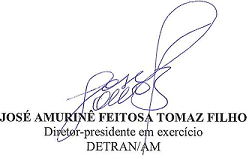 